          Harper COUNTY 4-H ANIMAL Project Record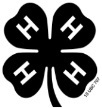 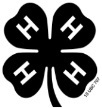 Fill out a project record for EACH project you are enrolled in.  4-H Project Records are due at the end of each 4-H year on October 1 (unless Oct 1 falls on a weekend, in which case it will be due the following Monday). 		                                 (For Ages 10-13)This Record Belongs to:        		Year: 	Age as of Jan. 1:      Club Name: 		Years in 4-H   My Project is: 		Number of years in this project area: Record Approved by: ________________________________ Signed ____________________________
				 (Your Club Leader) 				     	  (Your Name)PARENT/GUARDIAN:  What did your child gain from this project?_______________________________________________________________________________________________________________________________________________________________________________________________________________________________________________________________PARENT/GUARDIAN: _____________________________________________  DATE:  ________________A Applies only if you purchased the animal.  If you raised the animal, leave blank.B If you purchased the animal, list the price.  If you raised the animal, list the value. (For example, if you had to buy an animal of similar quality, what would it cost?)C List the value of those animals that you have at the close of record.  If the animal died, it should be considered a loss.  If you sold an animal, report it on the Income for Project Year form. A Final weight – beginning weight = total lbs. of gainB Number of days between beginning weight and final weightC Total lbs. of gain / days on feed = average daily gainATOTAL FEED COST (6):      		BTOTAL LBS. OF FEED FED (7):      A Add together the total cost in all of the feed columns (including those of pasture costs) if it applies to your project.B Add together the total lbs. of all feed fed to the animals in your project.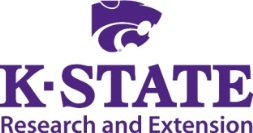 PROJECT GOALSPROJECT GOALSPROJECT GOALSPROJECT GOALSWhat (i.e. I want to learn about the breeds of dogs, I want to bring my rabbits to the nursing home, I want to lead a project meeting for 1st year horse members, etc.)When? (i.e. Nov, Feb, May, etc.Who is going to help me? (i.e. Mom, Dad, brother John, Project Leader Mr. Smith, etc.)Check if AccomplishedAssist my project leader as a jr. swine leaderSpringSally Smith, project leaderPROJECT ANIMAL INVENTORY(fill in only the boxes that apply to your project)PROJECT ANIMAL INVENTORY(fill in only the boxes that apply to your project)PROJECT ANIMAL INVENTORY(fill in only the boxes that apply to your project)PROJECT ANIMAL INVENTORY(fill in only the boxes that apply to your project)PROJECT ANIMAL INVENTORY(fill in only the boxes that apply to your project)PROJECT ANIMAL INVENTORY(fill in only the boxes that apply to your project)PROJECT ANIMAL INVENTORY(fill in only the boxes that apply to your project)PROJECT ANIMAL INVENTORY(fill in only the boxes that apply to your project)PROJECT ANIMAL INVENTORY(fill in only the boxes that apply to your project)Name of AnimalID Tag or Tattoo #BreedDate of BirthSexDate PurchasedAPurchase Price or value at startBDied/Sold/KeptValue of Animals you still haveCTOTAL (1):TOTAL (2):PROJECT ANIMAL PERFORMANCE RECORD(fill in only the boxes that apply to your project)PROJECT ANIMAL PERFORMANCE RECORD(fill in only the boxes that apply to your project)PROJECT ANIMAL PERFORMANCE RECORD(fill in only the boxes that apply to your project)PROJECT ANIMAL PERFORMANCE RECORD(fill in only the boxes that apply to your project)PROJECT ANIMAL PERFORMANCE RECORD(fill in only the boxes that apply to your project)PROJECT ANIMAL PERFORMANCE RECORD(fill in only the boxes that apply to your project)PROJECT ANIMAL PERFORMANCE RECORD(fill in only the boxes that apply to your project)PROJECT ANIMAL PERFORMANCE RECORD(fill in only the boxes that apply to your project)Name of AnimalDate Started on FeedBeginning WeightFinal WeightTotal lbs. of gain ADate of Final WeightDays on Feed BAverage Daily Gain CTOTAL (3):TOTAL (4):AVG(5):     FEED EXPENSE RECORD(fill in only the boxes that apply to your project)FEED EXPENSE RECORD(fill in only the boxes that apply to your project)FEED EXPENSE RECORD(fill in only the boxes that apply to your project)FEED EXPENSE RECORD(fill in only the boxes that apply to your project)FEED EXPENSE RECORD(fill in only the boxes that apply to your project)FEED EXPENSE RECORD(fill in only the boxes that apply to your project)FEED EXPENSE RECORD(fill in only the boxes that apply to your project)FEED EXPENSE RECORD(fill in only the boxes that apply to your project)FEED EXPENSE RECORD(fill in only the boxes that apply to your project)FEED EXPENSE RECORD(fill in only the boxes that apply to your project)DateNotesProtein SupplementProtein SupplementGrain or Complete FeedGrain or Complete FeedRoughage (including pasture)Roughage (including pasture)OtherOtherDateNotesLb.CostLbCostLbCostLbCostOctoberNovemberDecemberJanuaryFebruaryMarchAprilMayJuneJulyAugustSeptemberTOTALS:OTHER EXPENSES(fill in only the boxes that apply to your project)OTHER EXPENSES(fill in only the boxes that apply to your project)OTHER EXPENSES(fill in only the boxes that apply to your project)OTHER EXPENSES(fill in only the boxes that apply to your project)OTHER EXPENSES(fill in only the boxes that apply to your project)OTHER EXPENSES(fill in only the boxes that apply to your project)OTHER EXPENSES(fill in only the boxes that apply to your project)OTHER EXPENSES(fill in only the boxes that apply to your project)OTHER EXPENSES(fill in only the boxes that apply to your project)OTHER EXPENSES(fill in only the boxes that apply to your project)OTHER EXPENSES(fill in only the boxes that apply to your project)OTHER EXPENSES(fill in only the boxes that apply to your project)OTHER EXPENSES(fill in only the boxes that apply to your project)OTHER EXPENSES(fill in only the boxes that apply to your project)ItemsOct.Nov.Dec.Jan.Feb.Mar.Apr.MayJuneJulyAug.SeptTOTALVet BillsBeddingInsecticidesBreeding FeesRegistration FeesTruckingInsuranceGrooming FeesInterest Paid on money borrowedHousingOther TOTAL (8):TOTAL (8):PROJECT INCOME(fill in only the boxes that apply to your project)PROJECT INCOME(fill in only the boxes that apply to your project)PROJECT INCOME(fill in only the boxes that apply to your project)PROJECT INCOME(fill in only the boxes that apply to your project)PROJECT INCOME(fill in only the boxes that apply to your project)PROJECT INCOME(fill in only the boxes that apply to your project)MonthKind (meat, milk, wool, eggs, etc.)Amount (lbs., gals., doz., etc.)Price per unit (lbs., hundred, gal., head, etc.)Premiums (ribbons & auction)TOTALOctoberNovemberDecemberJanuaryFebruaryMarchAprilMayJuneJulyAugustSeptemberTOTAL (9):TOTAL (9):TOTAL (9):TOTAL (9):TOTAL (9):PROJECT EFFICIENCY INFORMATION(fill in only the boxes that apply to your project)PROJECT EFFICIENCY INFORMATION(fill in only the boxes that apply to your project)PROJECT EFFICIENCY INFORMATION(fill in only the boxes that apply to your project)PROJECT EFFICIENCY INFORMATION(fill in only the boxes that apply to your project)PROJECT EFFICIENCY INFORMATION(fill in only the boxes that apply to your project)÷=Total lbs. of gain (3)Days on Feed (4)Average Daily Gain (5)$     =$     Total feed cost (6)÷Total lbs. of gain (3)Feed cost per lb. of gain÷=Total lbs. of feed fed (7)Total lbs. of gain (3)Lbs. of feed fed per lb. of gainPROJECT FINANCIAL SUMMARYFill in the following to determine the net income from your project (that is, money you have earned for your time, management & financial investment).PROJECT FINANCIAL SUMMARYFill in the following to determine the net income from your project (that is, money you have earned for your time, management & financial investment).PROJECT FINANCIAL SUMMARYFill in the following to determine the net income from your project (that is, money you have earned for your time, management & financial investment).PROJECT FINANCIAL SUMMARYFill in the following to determine the net income from your project (that is, money you have earned for your time, management & financial investment).PROJECT FINANCIAL SUMMARYFill in the following to determine the net income from your project (that is, money you have earned for your time, management & financial investment).INCOME & VALUE AT CLOSE OF RECORDINCOME & VALUE AT CLOSE OF RECORDINCOME & VALUE AT CLOSE OF RECORDValue of animals at close of record (2)Value of animals at close of record (2)Value of animals at close of record (2)$     $     Value of animals or products sold or used at home (9)Value of animals or products sold or used at home (9)Value of animals or products sold or used at home (9)$     $     Total Income (11) [(2) + (9)]:Total Income (11) [(2) + (9)]:Total Income (11) [(2) + (9)]:$     $     EXPENSES & VALUE AT START OF RECORDEXPENSES & VALUE AT START OF RECORDEXPENSES & VALUE AT START OF RECORDValue of animals at start of record (1)Value of animals at start of record (1)Value of animals at start of record (1)$     $     Feed costs (6)Feed costs (6)Feed costs (6)$     $     Other expenses (8)Other expenses (8)Other expenses (8)$     $     Total Expenses (12) [(1) + (6) + (8)]:Total Expenses (12) [(1) + (6) + (8)]:Total Expenses (12) [(1) + (6) + (8)]:$     $     NET PROFIT OR LOSS* [(11) - (12)]:NET PROFIT OR LOSS* [(11) - (12)]:NET PROFIT OR LOSS* [(11) - (12)]:$     $     PROJECT PRESENTATIONSPROJECT PRESENTATIONSPROJECT PRESENTATIONSPROJECT PRESENTATIONSPROJECT PRESENTATIONSPROJECT PRESENTATIONSPROJECT PRESENTATIONSDateDemonstrations, Talks, or other CommunicationsLocation/EventLocation/EventRatingRatingJuneDemonstration, “How to clip a hog”Club project tour, my houseClub project tour, my housen/an/aPROJECT EXHIBITSPROJECT EXHIBITSPROJECT EXHIBITSPROJECT EXHIBITSDateExhibit(s)Location/EventRatingMarch 10 “Flash” Mares, 3 and overSouthwest District Horse ShowRedPROJECT LEADERSHIPInclude all 4-H committees, action teams, offices and anything leadership related to your project.  Local (L), County (C), Area (A), State (S), National (N). Record all the things as you do them.PROJECT LEADERSHIPInclude all 4-H committees, action teams, offices and anything leadership related to your project.  Local (L), County (C), Area (A), State (S), National (N). Record all the things as you do them.PROJECT LEADERSHIPInclude all 4-H committees, action teams, offices and anything leadership related to your project.  Local (L), County (C), Area (A), State (S), National (N). Record all the things as you do them.DateWhat I DidLevel AprilHelped weigh in lambs at the small animal weigh-inCPROJECT CITZENSHIPInclude all 4-H citizenship activities related to your project.  Local (L), County (C), Area (A), State (S), National (N). Record all the things as you do them.PROJECT CITZENSHIPInclude all 4-H citizenship activities related to your project.  Local (L), County (C), Area (A), State (S), National (N). Record all the things as you do them.PROJECT CITZENSHIPInclude all 4-H citizenship activities related to your project.  Local (L), County (C), Area (A), State (S), National (N). Record all the things as you do them.DateWhat I DidLevel FebruaryBrought my bunnies to a daycare for the children to hold and learn about rabbitsLPROJECT LEARNING EXPERIENCESInclude project meetings/workshops, shows, concerts, learning experiences, and anything related to your project.  Record all the things as you do them.PROJECT LEARNING EXPERIENCESInclude project meetings/workshops, shows, concerts, learning experiences, and anything related to your project.  Record all the things as you do them.PROJECT LEARNING EXPERIENCESInclude project meetings/workshops, shows, concerts, learning experiences, and anything related to your project.  Record all the things as you do them.PROJECT LEARNING EXPERIENCESInclude project meetings/workshops, shows, concerts, learning experiences, and anything related to your project.  Record all the things as you do them.LevelDateWhat I DidWhat I LearnedSAugustParticipated in Livestock SweepstakesLearned how to give oral reasons, meat gradingProject PhotosInclude photos that demonstration learning, leadership, & citizenship.  Please label as such in the caption, along with the level of participation, L, C, A,S, N .  Limit 6 photos.  